УТВЕРЖДАЮДОКУМЕНТАЦИЯ О ПРОВЕДЕНИИ 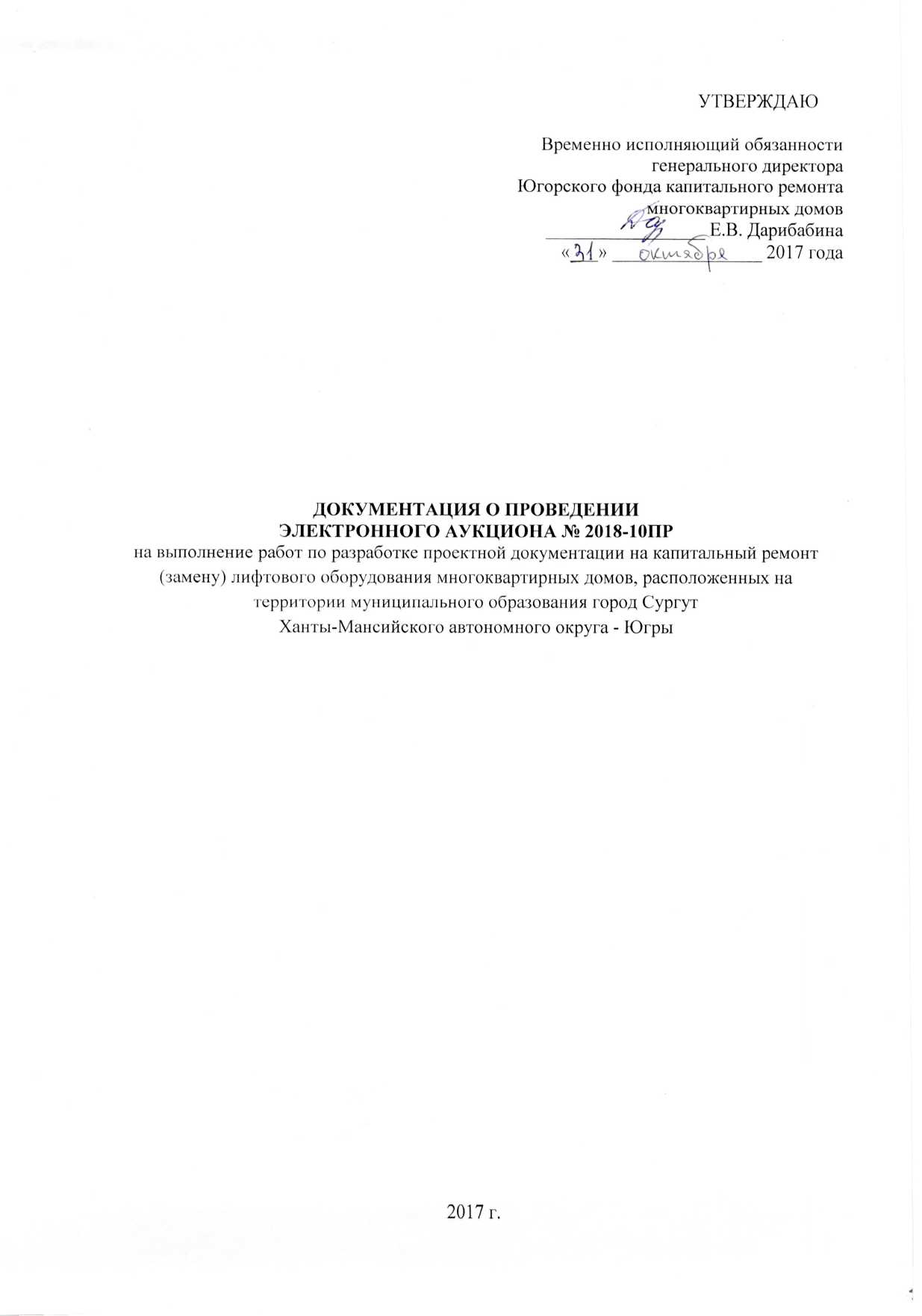 ЭЛЕКТРОННОГО АУКЦИОНА № 2018-10ПРна выполнение работ по разработке проектной документации на капитальный ремонт (замену) лифтового оборудования многоквартирных домов, расположенных на территории муниципального образования город СургутХанты-Мансийского автономного округа - Югры2017 г.СВЕДЕНИЯ О ПРОВОДИМОМ ЭЛЕКТРОННОМ АУКЦИОНЕНастоящая документация об электронном аукционе (далее по тексту – документация об аукционе) подготовлена в соответствии с постановлением Правительства РФ от 01.07.2016 № 615 «О порядке привлечения подрядных организаций для оказания услуг и (или) выполнения работ по капитальному ремонту общего имущества в многоквартирном доме и порядке осуществления закупок товаров, работ, услуг в целях выполнения функций специализированной некоммерческой организации, осуществляющей деятельность, направленную на обеспечение проведения капитального ремонта общего имущества в многоквартирных домах» (далее по тексту также – постановление Правительства РФ от 01.07.2016 № 615).ТЕХНИЧЕСКОЕ ЗАДАНИЕ(Размещено отдельным файлом и является неотъемлемой частью документации об аукционе) ПРОЕКТ ДОГОВОРА(Размещено отдельным файлом и является неотъемлемой частью документации об аукционе) ОБОСНОВАНИЕ И РАСЧЕТ НАЧАЛЬНОЙ (МАКСИМАЛЬНОЙ) ЦЕНЫ ДОГОВОРА(Размещено отдельным файлом и является неотъемлемой частью документации об аукционе)V. ГРАФИК ВЫПОЛНЕНИЯ РАБОТ(Размещено отдельным файлом и является неотъемлемой частью документации об аукционе)Приложение № 1 к документации о проведении электронного аукционаФОРМА ЗАЯВКИНА УЧАСТИЕ В ЭЛЕКТРОННОМ АУКЦИОНЕПО ИЗВЕЩЕНИЮ № ___ от __________ «_____» ______________ 20__ годаИзучив условия Извещения о проведении электронного аукциона № __________ от __________, и принимая установленные в нём требования и условия,___________(указывается полное наименование, организационно-правовая форма участника электронного аукциона или ФИО индивидуального предпринимателя) в лице_________________ (указывается фамилия, имя, отчество (при наличии) представителя участника электронного аукциона – юридического лица), действующего на основании ____________________(указывается документ, на основании которого действует представитель юридического лица или физического лица) просит рассмотреть заявку на участие в электронном аукционе по предмету __________________(указывается предмет электронного аукциона).Документация о проведении электронного аукциона изучена в полном объеме и признана полной и достаточной для подготовки настоящей Заявки.Настоящим гарантируем достоверность представленной информации и подтверждаем право __________________ (указывается наименование заказчика) получать в открытых информационных источниках, в уполномоченных органах власти информацию, уточняющую представленные нами в заявке сведения.Сообщаем о себе следующее:Полное наименование организации и сведения об организационно-правовой форме (или фамилия, имя, отчество (при наличии отчества) для индивидуального предпринимателя): ___________________________________________________________________________Адрес юридического лица (или адрес места жительства – для индивидуального предпринимателя): __________________________________________________________Адрес для почтовых отправлений: ___________________________________________Телефон:_________________________________________________________________Адрес электронной почты: _________________________________________________Учредители (если учредителем является юридическое лицо - указывается его полное наименование и организационно-правовая форма; если учредителем является физическое лицо - указывается его фамилия, имя, отчество) / ИНН учредителя:а) __________________________________/ИНН____________________________________,б) __________________________________/ИНН ___________________________________,в) __________________________________/ИНН____________________________________,Фамилия, имя, отчество членов коллегиального исполнительного органа / ИНН:а) __________________________________/ИНН____________________________________,б) __________________________________/ИНН ___________________________________,в) __________________________________/ИНН____________________________________.Фамилия, имя, отчество лица, исполняющего функции единоличного исполнительного органа/ ИНН:____________________________________/ИНН____________________________________,Фамилия, имя, отчество лиц, уполномоченных действовать от имени участника электронного аукциона:а) ____________________________________________;б) ____________________________________________;в) ____________________________________________;г) ____________________________________________.Паспортные данные (для индивидуального предпринимателя):_____________________________________________________________________________Настоящим _____________(указывается полное наименование и организационно-правовая форма юридического лица или Фамилия Имя Отчество (при наличии отчества) для индивидуального предпринимателя) подтверждает соответствие требованиям, установленным в Документации о проведении электронного аукциона.Приложения: (указываются перечень прилагаемых документов, перечисленных в пункте 22 раздела I Документации о проведении электронного аукциона).ВНИМАНИЕ!!! ПРИ ЗАПОЛНЕНИИ ЗАЯВКИ НА УЧАСТИЕ В ЭЛЕКТРОННОМ АУКЦИОНЕ ОБЯЗАТЕЛЬНО УКАЗЫВАЕТСЯ: ИНН УЧРЕДИТЕЛЕЙ (ФИЗ. ЛИЦА ИЛИ ЮР. ЛИЦА В ЗАВИСИМОСТИ ОТ ТОГО, КТО ЯВЛЯЕТСЯ УЧРЕДИТЕЛЕМ); ИНН КОЛЛЕГИАЛЬНОГО ИСПОЛНИТЕЛЬНОГО ОРГАНА (ПРИ НАЛИЧИИ); ИНН ЕДИНОЛИЧНОГО ИСПОЛНИТЕЛЬНОГО ОРГАНА, А ТАКЖЕ ИНЫЕ СВЕДЕНИЯ И ДОКУМЕНТЫ ПРЕДУСМОТРЕННЫЕ ПУНКТОМ 22 НАСТОЯЩЕЙ ДОКУМЕНТАЦИИ!!!Временно исполняющий обязанности генерального директораЮгорского фонда капитального ремонта многоквартирных домов   _________________ Е.В. Дарибабина              «___» ________________ 2017 года№пунктаНаименование ИнформацияЭлектронный аукцион проводит ЗаказчикЭлектронный аукцион проводит ЗаказчикЭлектронный аукцион проводит ЗаказчикИдентификационный номер электронного аукциона2018-10ПРНаименование Заказчика, контактная информацияЗаказчик: Югорский фонд капитального ремонта многоквартирных домов. Место нахождения: 628011, Ханты-Мансийский автономный округ – Югра, г. Ханты-Мансийск, ул. Студенческая, д. 29;Почтовый адрес: 628011, Ханты-Мансийский автономный округ – Югра, г. Ханты-Мансийск, ул. Студенческая, д. 29.Телефон: 8 (3467) 363-137, факс: 8 (3467) 363-138;Адрес электронной почты: info@kapremontugra.ru;Сайт в информационно-телекоммуникационной сети «Интернет», на котором размещены Извещение о проведении электронного аукциона и Документация об электронном аукционе: http://www.kapremontugra.ru/;Ответственное должностное лицо: Губенко Владислав Васильевич, телефон: 8 (3467) 318-434, e-mail: gvv@kapremontugra.ruНаименование оператора электронной площадкиАкционерное общество «Единая электронная торговая площадка»Адрес сайта электронной площадки в информационно-телекоммуникационной сети«Интернет»http://www.roseltorg.ruПредмет электронного аукционаВыполнение работ по разработке проектной документации на капитальный ремонт (замену) лифтового оборудования многоквартирных домов, расположенных на территории муниципального образования город Сургут Ханты-Мансийского автономного округа - ЮгрыМесто, условия и сроки (периоды) выполнения работ Место выполнения работ (оказания услуг): выполнение работ по разработке проектной документации на капитальный ремонт (замену) лифтового оборудования в многоквартирных домах, г. Сургут:- ул. Мира, д. 17;- ул. Мира, д. 15;- ул. Мира, д. 9/1.Условия выполнения работ: определяются в соответствии с проектом договора, техническим заданием, настоящей документацией.Сроки (периоды) выполнения работ: 65 календарных дней с даты заключения договораПеречень, количество и характеристики основных материалов и оборудования в соответствии с требованиями проектной документации, необходимых для выполнения работ предусмотренных предметом электронного аукционаНе предусмотрено при проведении данного электронного аукционаГрафик выполнения работ, включая стоимость этапов выполнения работ Содержится в разделе V «ГРАФИК ВЫПОЛНЕНИЯ РАБОТ»Начальная (максимальная) цена договора328 332,64 рубля (триста двадцать восемь тысяч триста тридцать два рубля шестьдесят четыре копейки), в т.ч. НДС (18%) 50 084,64 рубля (пятьдесят тысяч восемьдесят четыре рубля шестьдесят четыре копейки)Обоснование и расчет начальной (максимальной) цены договораСодержится в разделе IV «ОБОСНОВАНИЕ И РАСЧЕТ НАЧАЛЬНОЙ (МАКСИМАЛЬНОЙ) ЦЕНЫ ДОГОВОРА»Источник финансирования Средства собственников помещений в многоквартирных домах, бюджетные средстваФорма, срок и порядок оплаты работОплата выполненных подрядчиком и принятых заказчиком работ производится, в течение 10 (десяти) рабочих дней с даты подписания комиссией акта приемки выполненных работ. Оплата работ производится заказчиком в рублях, путем перечисления безналичных денежных средств на расчетный счет подрядчика. Выплата авансовых платежей по договору не предусмотренаИнформация о валюте, используемой для формирования цены договора и расчетов с подрядными организациямиРоссийский рубльПорядок применения официального курса иностранной валюты, установленного Центральным банком Российской Федерации и используемого при оплате договораНе применяетсяПорядок сдачи приемки работСодержится в разделе III «ПРОЕКТ ДОГОВОРА» Требования к сроку предоставления гарантий на выполненные работыГарантийный срок на выполненные работы устанавливается на период 5 (пять) лет с даты подписания сторонами акта приемки выполненных работФорма, порядок, дата начала и окончания срока предоставления участникам электронного аукциона разъяснений положений документации об электронном аукционеПодрядная организация, включенная в реестр квалифицированных подрядных организаций, вправе направить оператору электронной площадки, на которой планируется проведение электронного аукциона, запрос о разъяснении положений документации об электронном аукционе. Запрос направляется в виде электронного документа через сайт оператора электронной площадки в соответствии с регламентом работы электронной площадки.При этом такое заинтересованное лицо вправе направить не более чем три запроса о даче разъяснений положений документации об электронном аукционе в отношении одного электронного аукциона. В течение одного часа после поступления указанного запроса он направляется оператором электронной площадки заказчику.В течение двух рабочих дней со дня поступления от оператора электронной площадки запроса, заказчик размещает на официальном сайте и сайте оператора электронной площадки разъяснения положений документации об электронном аукционе с указанием предмета запроса, наименования заинтересованного лица, подавшего запрос, если такой запрос поступил заказчику не позднее, чем за три рабочих дня до даты окончания срока подачи заявок на участие в электронном аукционе. Разъяснение положений документации об электронном аукционе не должно изменять ее суть.Дата начала предоставления разъяснений положений документации об аукционе «01» ноября 2017 года;Дата окончания предоставления разъяснений положений документации об аукционе «16» ноября 2017 годаПорядок и срок отзыва заявок на участие в электронном аукционе, порядок внесения изменений в заявкиУчастник электронного аукциона, подавший заявку на участие в электронном аукционе, вправе отозвать заявку не позднее даты и времени окончания срока подачи заявок с направлением оператору электронной площадки уведомления об отзыве заявки.Внесение изменений в заявку на участие в электронном аукционе осуществляется через сайт оператора электронной площадки в соответствии с регламентом работы электронной площадки. Изменения, которые вносятся в заявку на участие в электронном аукционе, должны быть подписаны усиленной неквалифицированной электронной подписьюДата начала срока подачи заявок на участие в электронном аукционе«01» ноября 2017 годаДата и время окончания срока подачи заявок на участие в электронном аукционе «21» ноября 2017 года 16 часов 00 минут (время местное (MSK+2) UTC+5) Екатеринбург)Дата завершения рассмотрения заявок на участие в электронном аукционе«23» ноября 2017 годаДата проведения электронного аукциона«27» ноября 2017 года (время проведения электронного аукциона устанавливается оператором электронной площадки)Требования к содержанию и составу заявки на участие в электронном аукционе, инструкция по заполнению заявкиЗаявка на участие в электронном аукционе направляется участником электронного аукциона оператору электронной площадки в форме электронного документа, содержащего следующие документы и сведения:а) документы и сведения об участнике электронного аукциона, подавшем заявку на участие в электронном аукционе - полное наименование, сведения об организационно-правовой форме, адрес юридического лица, идентификационный номер налогоплательщика (при наличии) учредителей, членов коллегиального исполнительного органа, лица, исполняющего функции единоличного исполнительного органа участника электронного аукциона - для юридического лица; фамилия, имя, отчество, паспортные данные, сведения о месте жительства, номер контактного телефона - для индивидуального предпринимателя;б) документ, подтверждающий полномочия лица на осуществление действий от имени участника электронного аукциона.Заявка на участие в электронном аукционе, подготовленная участником аукциона, должна быть составлена на русском языке. Входящие в заявку на участие в электронном аукционе документы, оригиналы которых выданы участнику аукциона третьими лицами на ином языке, могут быть представлены на этом языке при условии, что к ним будет прилагаться перевод на русский язык. В случае противоречия оригинала и перевода преимущество будет иметь перевод.Все документы, входящие в состав заявки на участие в электронном аукционе, должны иметь четко читаемый текст.Сведения, содержащиеся в заявке на участие в электронном аукционе, не должны допускать двусмысленных толкований.Рекомендуемая форма заявки: участникам аукциона рекомендуется формировать  заявку на участие в электронном аукционе согласно приложению 1 к настоящей документации об электронном аукционе.Абзац 1 формы заявки заполняется участником электронного аукциона в соответствии с учредительными документами юридического лица или в соответствии с удостоверяющими документами физического лица.Пункты 1-10 формы заявки обязательны к заполнению участником электронного аукциона.Документом, подтверждающим полномочия лица на осуществление действий от имени участника электронного аукциона, является копия решения о назначении или об избрании, или приказа о назначении физического лица на должность, в соответствии с которым такое физическое лицо обладает правом действовать от имени участника электронного аукциона без доверенности; либо копия доверенности на иное лицо, уполномоченное на подписание и подачу соответствующей заявки на участие в электронном аукционеПорядок подачи заявки на участие в электронном аукционеПодать заявку на участие в электронном аукционе может только лицо, прошедшее регистрацию на электронной площадке.Участник, включенный в реестр квалифицированных подрядных организаций в соответствующем субъекте Российской Федерации и предоставивший обеспечение заявки на участие в электронном аукционе, вправе участвовать в электронных аукционах, проводимых в данном субъекте Российской Федерации, по соответствующим предмету электронного аукциона и начальной (максимальной) цене договора.Участник аукциона вправе подать только одну заявку на участие в электронном аукционе.Заявка на участие в электронном аукционе направляется участником аукциона оператору электронной площадки в форме электронного документа, содержащего документы и сведения, предусмотренные пунктом 22 настоящей документации об аукционеРазмер обеспечения заявки на участие в электронном аукционеОбеспечение заявки на участие в электронном аукционе предусмотрено в размере 1% от начальной (максимальной) цены договора, что составляет: 3 283,33 рубля (три тысячи двести восемьдесят три рубля тридцать три копейки)Реквизиты счета для внесения денежных средств в качестве обеспечения заявок на участие в электронном аукционеДенежные средства, внесенные в качестве обеспечения заявок, при проведении электронных аукционов перечисляются на счет оператора электронной площадки в банкеШаг аукционаСоставляет от 0,5% до 5% начальной (максимальной) цены договораУсловия договораСодержатся в разделе III «ПРОЕКТ ДОГОВОРА»Условия признания 
победителя электронного  аукциона или иного участника аукциона уклонившимися от заключения договора В случае если победитель электронного аукциона или участник электронного аукциона, заявке которого присвоен второй номер,или единственный участник, допущенный к участию в электронном аукционе, или единственный участник электронного аукциона в срок, предусмотренный документацией об электронном аукционе, не представил заказчику подписанный договор и (или) не представил обеспечение исполнения обязательств по договору, то победитель электронного аукциона, (или участник электронного аукциона, заявке которого присвоен второй номер, или единственный участник, допущенный к участию в электронном аукционе, или единственный участник электронного аукциона) признается уклонившимся от заключения договораЗаключение договора по результатам электронного аукциона Договор не может быть заключен ранее чем через 10 дней и позднее чем через 20 дней со дня размещения на официальном сайте протокола проведения электронного аукциона, или протокола рассмотрения заявок на участие в электронном аукционе, в котором содержится информация о признании электронного аукциона несостоявшимся, или акта об уклонении победителя электронного аукциона от заключения договора, или акта об отказе от заключения договора с победителем электронного аукционаРазмер обеспечения исполнения обязательств по договору. Способы, срок и порядок предоставления обеспечения исполнения обязательств по договоруОбеспечение исполнения обязательств по договору на участие в электронном аукционе предусмотрено в размере 3% начальной (максимальной) цены договора, что составляет: 9 849,98 рублей (девять тысяч восемьсот сорок девять рублей девяносто восемь копеек).Договор заключается только после предоставления участником электронного аукциона, с которым заключается договор, обеспечения исполнения обязательств по договору в размере, указанном в извещении о проведении электронного аукциона. Если участником электронного аукциона, с которым заключается договор, предложена цена договора, которая на 20 и более процентов ниже начальной (максимальной) цены договора, договор заключается только после предоставления таким участником обеспечения исполнения обязательств по договору в размере, превышающем не менее чем в два раза размер обеспечения исполнения обязательств по договору, указанный в настоящей документации о проведении электронного аукциона. Положение настоящего пункта о предоставлении обеспечения исполнения обязательств по договору не применяется в случае заключения договора с участником электронного аукциона, который является государственным или муниципальным учреждением.В случае если при проведении электронного аукциона участником аукциона, с которым заключается договор, предложена цена, которая на 25 и более процентов ниже начальной (максимальной) цены договора, договор заключается только после предоставления таким участником обеспечения исполнения обязательств по договору в размере, превышающем в 1,5 раза размер обеспечения его исполнения, указанный в настоящей документации об электронном аукционе, но не менее чем в размере аванса (если договором об оказании услуг предусмотрена выплата аванса).Исполнение обязательств по договору обеспечивается:а) банковской гарантией, выданной банком, включенным в перечень банков, отвечающих установленным требованиям для принятия банковских гарантий в целях налогообложения, предусмотренный статьей 74.1 Налогового кодекса Российской Федерации (далее - банковская гарантия);б) обеспечительным платежом.Способ обеспечения исполнения обязательств по договору определяется участником электронного аукциона, с которым заключается договор, самостоятельно. Порядок предоставления обеспечения исполнения обязательств по договору содержится в разделе III «ПРОЕКТ ДОГОВОРА» (раздел 9 «Обеспечение исполнения обязательств по Договору»)Реквизиты счета для внесения обеспечения исполнения обязательств по договору (в случае, если участник аукциона выбрал обеспечение исполнения обязательств по договору в виде обеспечительного платежа)Денежные средства зачисляются подрядчиком на следующие реквизиты:Получатель: Югорский фонд капитального ремонта многоквартирных домов.Банковские реквизиты: Филиал «Западно-Сибирский» ПАО Банка «ФК  ОТКРЫТИЕ» Расчетный счет: 40703810200000000671Корреспондентский счет: 30101810465777100812БИК 047162812ИНН/КПП 8601999247/860101001.Получатель платежа: Югорский фонд капитального ремонта многоквартирных домов.Факт внесения денежных средств в качестве обеспечения исполнения обязательств по договору подтверждается платежным поручением с отметкой банка об оплатеВозможность заказчика изменить условия договораПредусмотрена.Заказчиком может быть увеличена цена договора по соглашению сторон в ходе его исполнения, но не более чем на 15 процентов в связи с пропорциональным увеличением объема выполнения работ, услуг. Цена договора может быть снижена по соглашению сторон при уменьшении предусмотренных договором объемов работ